LITE HDBaseT/HDMI via Single CAT5e/6 Extenders with IR,RS232,HDCP2.2, 4K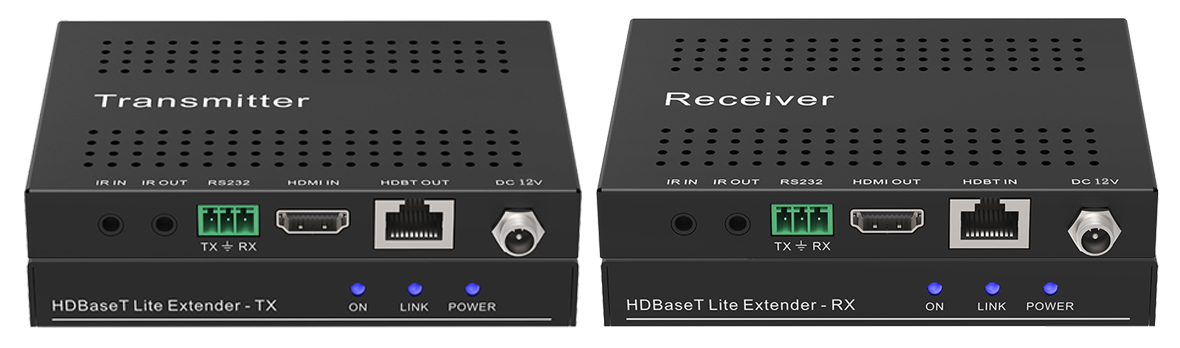 Version: V2017.001                                             Contents1. Production 	32. Features 	33. Specification 	34. Packing 	45. Front Panel 	46. Operation 	56.1 Connection Diagram 	56.2 POC 	56.3 Bi-directional IR 	66.4 RS232 control 	66.5 Indicators 	66.6 RJ-45 Cable connector	76.7 RJ-45 cable using requests	77. Common Problem Shooting 	87.1 Common problem 	87.2 Notice 	88. After Sales 	98.1 Warranty Information	98.2 Warranty limitation and excptation 	99. Version Information 	91. IntroductionHDBT-HDMI-70TR-LITE is an HDBaseT technology extender, it supports no compression, no losses, no latency HDMI signal transmission. It can can work with other HDBaseT equipment, such as Sony HDBaseT projector. All the signals are transmitted by one single CAT5E/ CAT6/ CAT7 cable, for 1080P it can transmit to a distance of 70m(230ft), for 4K30Hz, it can up to 35m(115ft). Compatible with all the HDTV resolutions, HDCP2.2  protocol. It also supports bi-directional RS232 and IR transmission and realize the long distance control. Supports power over cable, users only need to power one side; It can be popularly used in media conferencing room, school, government, cinema and so on applications.FeaturesTransmit highest quality audio and video, for 1080p can up to 220/ 330 feet and 4K can up to 110/ 165 feet with Cat6/6a/7 cableSupports FULL HD, UHD, 3D, 4K2KHDCP2.2, HDMI2.0Bidirectional IR/Serial control signal transmission Power over Cable (POC) locally powered over Cat5e/6 cable at either endSupports 7.1 DTS Master HD, Dolby True HD,LED indicators Specification4. Packing5. PanelsTransmitter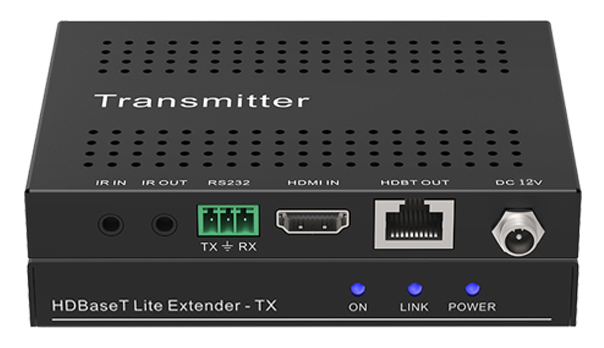 A: IR transmitter portB: IR receiver portC: 3-pin RS232 portD: HDMI inE: RJ45 output portF: DC 12V input portReceiver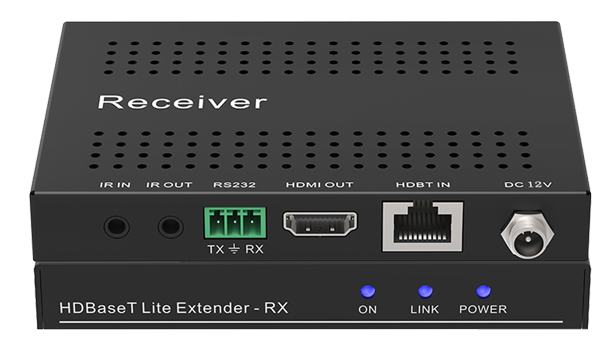 A: IR transmitter portB: IR receiver portC: 3-pin RS232 portD: HDMI output portE: RJ45 input portF: DC 12V input port6. Operation 6.1 Connection Diagram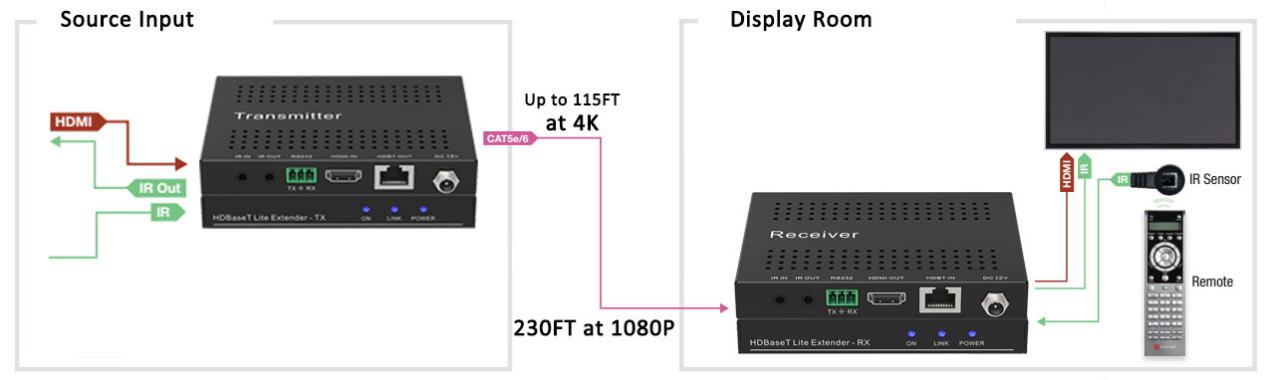 6.2 POC(Power over cable), only need to power on one end. 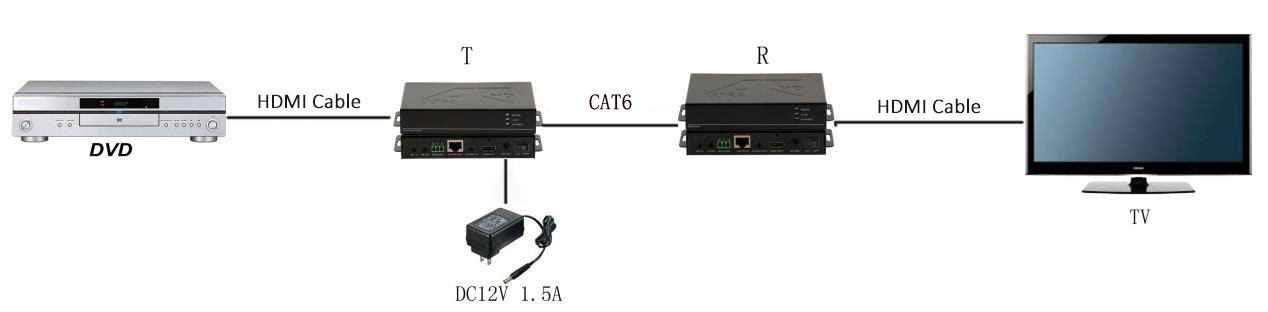 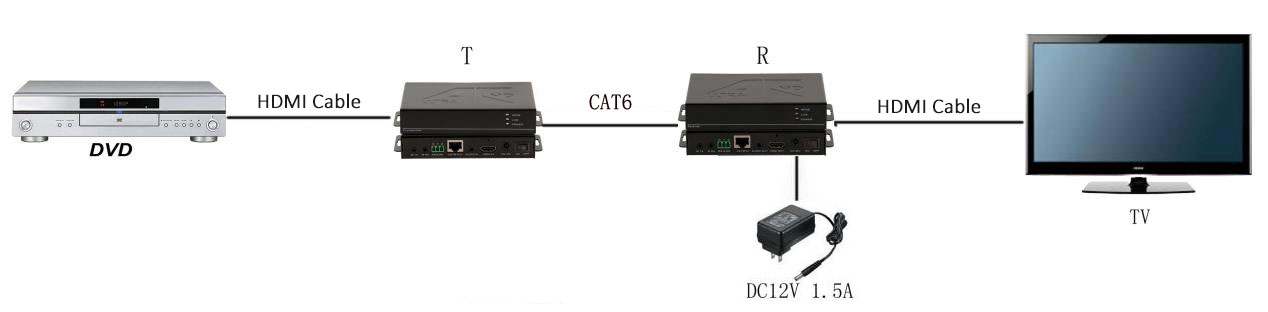  6.3 Bi-directional IR signal transmission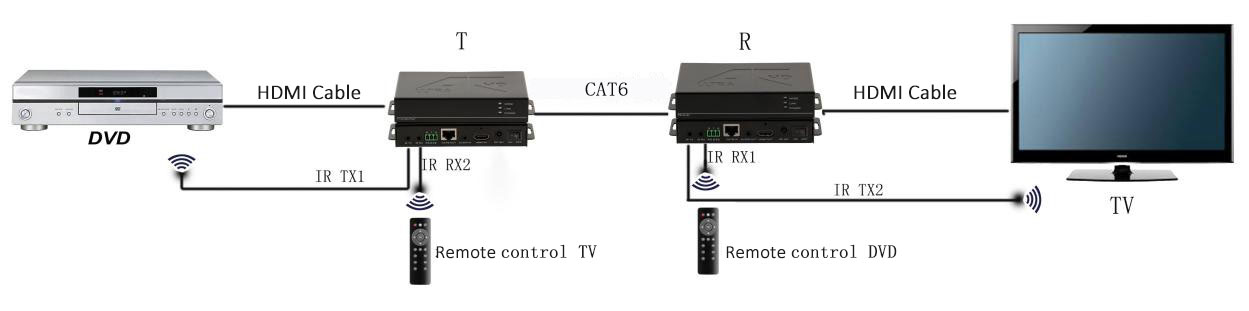 6.4 RS232signal transmission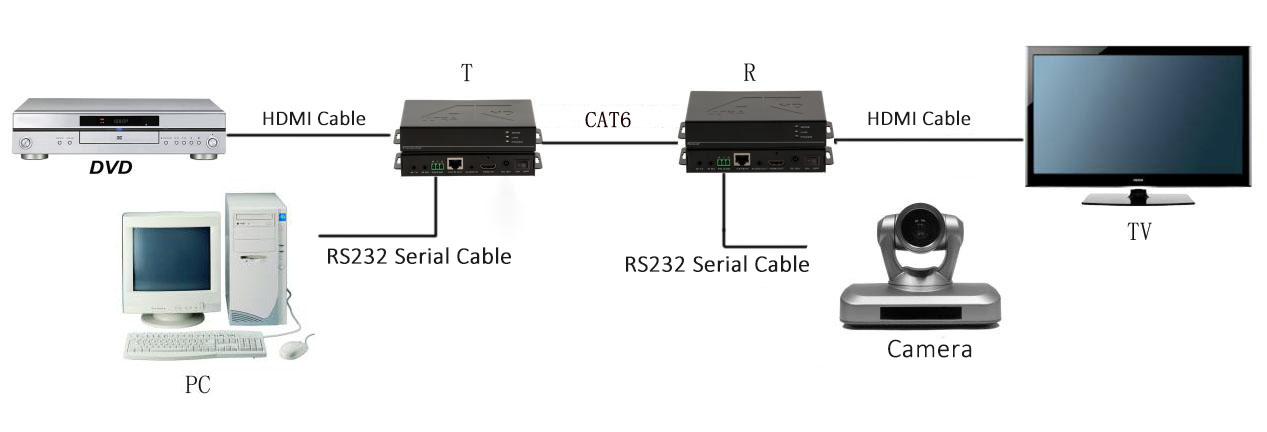 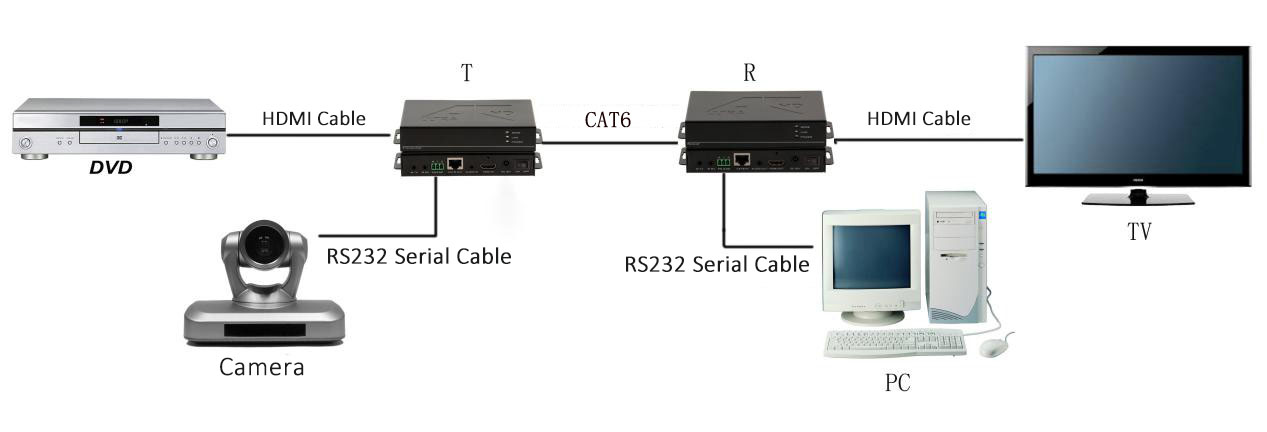  6.5 Indicators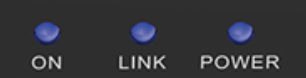    POWER: The indicator will light up when power on   LINK: It will light up when the transmitter and receiver connected successfully, flecking means connection is not stable, off means the connection is failed.   ON: It will flick once per second if the system runs good, on the contrary, it will be off or light up.6.6 RJ-45 connectorSuggest to use twisted shield pair 24AWG cable, the bandwidth at least 400MHz, and crystal connector.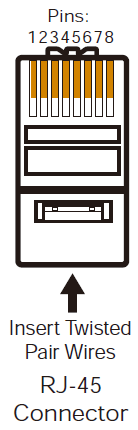 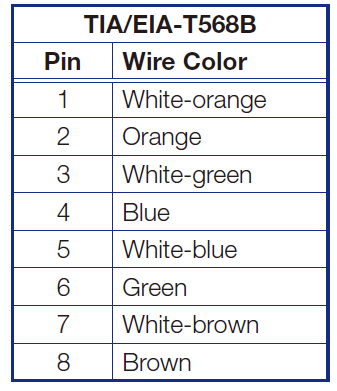 6.7 RJ-45 cable using requests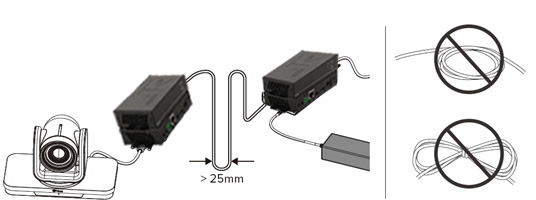 The gap between cables should above25mm, don’t circle it knot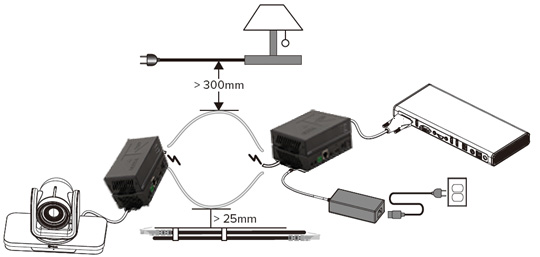 RJ-45 cable should away from high voltage cable, at least above 300mm; Also should be away from line tube at least 25mm 7. Common problem and notice7.1 Common problem shootingPlease check below parts when the display showing no signal, audio, flicking, blue or black screen:(1) Check the connection of the RJ-45 cable, HDMI cable(2) Check the crystal connector and the RJ-45 cable is CAT5E/CAT6/CAT7(3) Check the source input are correct(4) Be aware of the status of the indicators and find out the problems   7.2 NoticeAll the RJ-45 cable, power cord should have the protection cover when assembling, better cover the cable to avoid out pressure to damage the cables Please don’t hang up stuff over the cables, don’t step on the cables to avoid short circuit and damage.Please pay attention to using the properly plugging in ways to avoid cable and port damage.Please avoid the liquid getting into the equipment to damage the product and short circuit. 8. After-Sales8.1 Warranty InformationThe Company warrants that the process and materials of the product are not defective under normal use and service for 3 (3) years following the date of purchase from the Company or its authorized distributors.If the product does not work within the guaranteed warranty period, the company will choose and pay for the repair of the defective product or component, the delivery of the equivalent product or component to the user for replacement of the defective item, or refund the payment which users have made.The replaced product will become the property of the Company.The replacement product could be new or repaired.Whichever is longer, any replacement or repaired of the product or component is for a period of ninety (90) days or the remaining period of the initial warranty. The Company shall not be responsible for any software, firmware, information, or memory data contained in, stored in, or integrated with the product repaired by the customer's return, whether or not during the warranty period.8.2 Warranty limitations and exceptionsExcept above limited warranty, if the product is damaged by over usage, incorrectly use, ignore, accident, unusual physical pressure or voltage, unauthorized modification, alteration or services rendered by someone other than the Company or its authorized agent, the company will not have to bear additional obligations. Except using the product properly in the proper application or normal usage9. Version InformationModelHDBT-HDMI-70THDBT-HDMI-70RInput1*HDMI, 1*RS232, 1*IR-TX, 1*IR-RX1*HDBaseTOutput1*HDBaseT1*HDMI, 1*RS232, 1*IR-TX, 1*IR-RXProtocolSupport HDMI2.0 and compatible with HDCP2.2 Support HDMI2.0 and compatible with HDCP2.2 Resolution1920x1200, 1680x1050, 1360x768, 1280x800, 1920x1080, 1600x900, 1366x768, 1280x720, 1024x576, 1920x1200, 1680x1050, 1360x768, 1280x800, 4096x2160@30Hz, 3840x2160@30Hz 1920x1200, 1680x1050, 1360x768, 1280x800, 1920x1080, 1600x900, 1366x768, 1280x720, 1024x576, 1920x1200, 1680x1050, 1360x768, 1280x800, 4096x2160@30Hz, 3840x2160@30Hz Color Space1080p: 36Bit Deep Color 4K: 24Bit True Color, 4:2:21080p: 36Bit Deep Color 4K: 24Bit True Color, 4:2:2Bandwidth10.2Gbps10.2GbpsTransmission DistanceCAT5e/6 cable: 70m(1080p60Hz)             35m(4K30Hz)CAT5e/6 cable: 70m(1080p60Hz)             35m(4K30Hz)Dimension115×84×16（mm）115×84×16（mm）Weight120g120gPowerAC: 100-240V 50/60Hz 1.5A Max  DC: 12V 1500mAAC: 100-240V 50/60Hz 1.5A Max  DC: 12V 1500mAConsumption≤11W≤11WWorking Humidity10%-90%10%-90%Working Temperature0℃-50℃0℃-50℃Storage Temperature-20℃-75℃-20℃-75℃HDBT-HDMI-70R-AE(Receiver)1pcsHDBT-HDMI-70T-AE(Transmitter)1pcsPower adapter(DC 12V)1pcsRack ears2pairDescription of version（Document number：HDBT-HDMI-70TR-LITE）Description of version（Document number：HDBT-HDMI-70TR-LITE）Description of version（Document number：HDBT-HDMI-70TR-LITE）DateVersion numberDescription MAY 2017V1.01.01First version